City of AlpharettaLatex Paint Recycling ProgramPRE-REGISTRATION INFORMATION AND INSTRUCTIONSThe City of Alpharetta Latex Paint Recycling Program is designed to assist Alpharetta residents who have unwanted but usable latex paint. Two full-scale collections for household hazardous wastes and paints are also offered annually where a full range of paints and chemicals are accepted. The Latex Recycling Program is an additional program for those who have a more immediate need to get rid of leftover latex paint.Date:		Drop-offs are by pre-arranged appointments during the work week. Location:	Alpharetta Public Works Department1790 Hembree Road, Alpharetta Georgia 30009 Cost:	There is no charge for acceptable materials.What do you have to do?Print, complete and submit the two-page pre-registration form (following this page) by    one of the following methods: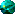 Email to tporter@alpharetta.ga.usMail to Alpharetta Public Works Department, 1790 Hembree Road, Alpharetta, 30009   You will be contacted to set up an appointment for drop-off.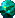    Bring ONLY usable latex paint or “soap and water cleanup in original containers.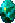 Containers must be clearly labeled and non-leaking.Paint must not be mixed with anything including other paint to be recycled.Dried paint will not be accepted.A limit of 100 pounds of paint applies.Did you know?   Paint may be dried in the can and disposed of curbside on your regular trash collection day. Be sure to leave the lids off so the driver can verify that the paint is completely dry. 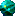 For additional information regarding Alpharetta’s trash and recycling program, contact the Alpharetta Finance Department at 678-297-6060 or visit https://www.alpharetta.ga.us/government/departments/finance/services/trash-and-recycling.For additional information regarding the latex paint recycling program email tporter@alpharetta.ga.us or call the Alpharetta Public Works Department at (678) 297-6200.City of Alpharetta Latex Paint Recycling Program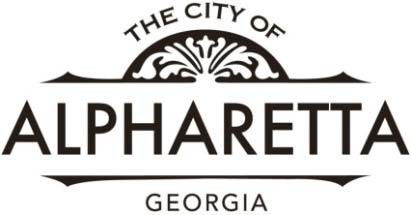 Alpharetta Latex Paint Recycling Program - Pre-Registration FormName AddressCity	Zip CodePhone Number EmailFaxBring ONLY usable latex paint in original containers.Containers must be clearly labeled and non‐leaking.Paint must not be mixed with anything including other paint to be recyclable. Dried paint will not be accepted.A limit of 100 pounds of paint applies. What are you bringing?Number	Size5‐Gallon1‐Gallon1‐Quart1‐PintPlease indicate preferred method of contact and confirmation:E‐mailPhoneRegular MailSpecial requests for drop‐off days and times:Note: Drop‐offs will be arranged during normal hours of the work week.I certify that I am a resident of the City of Alpharetta. I also certify that the items listed above are derived from household use.Signature	DatePlease submit this form c/o Terry Porter by:Email tporter@alpharetta.ga.us, orMail a copy to Alpharetta Public Works Department, 1790 Hembree Road, Alpharetta, GA 30009For questions or additional information contact: Terry Porter ‐tporter@alpharetta.ga.us or (678) 297‐6213.